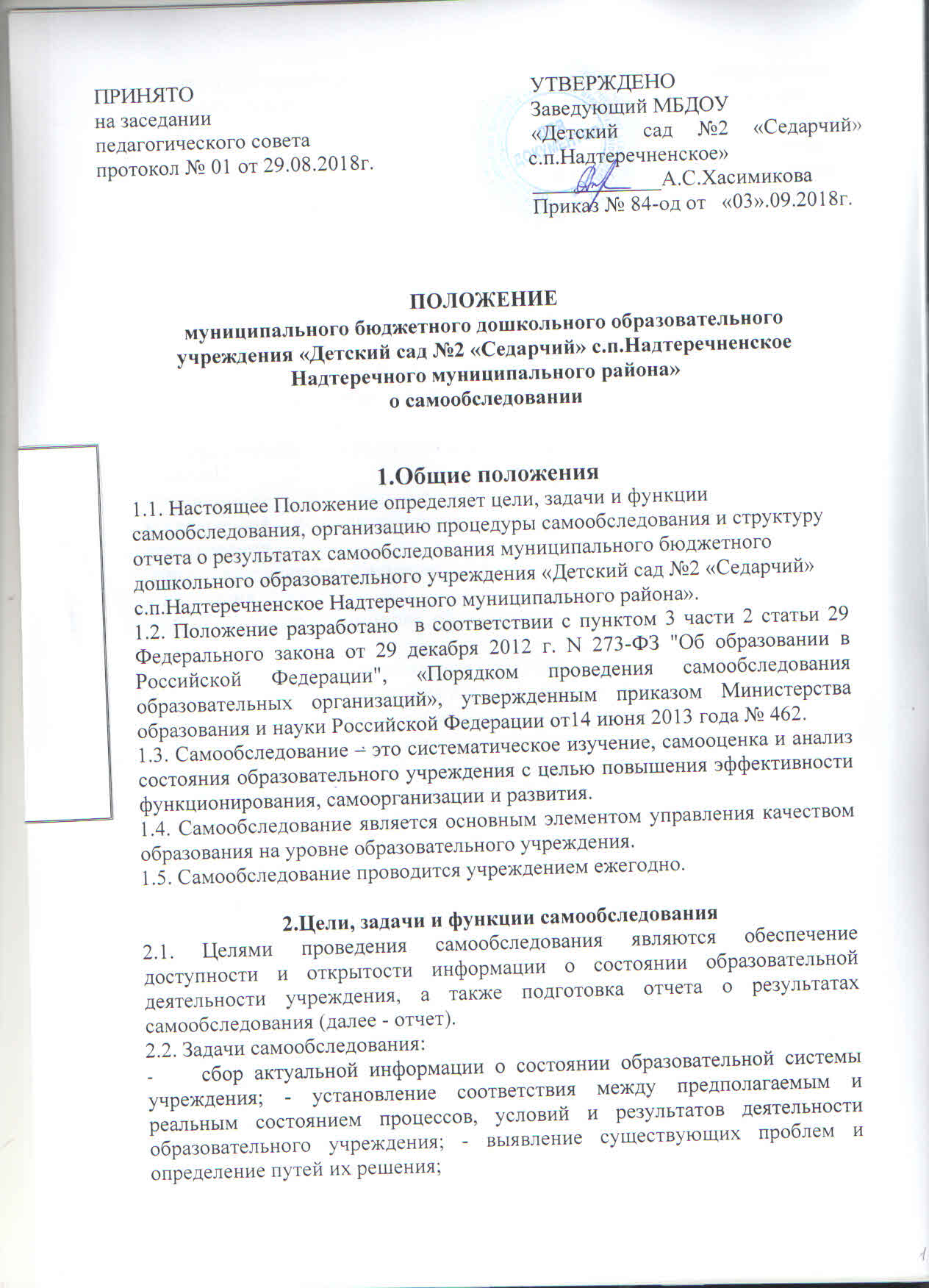 - изучение динамики изменения объектов обследования, позволяющее спрогнозировать дальнейшие пути развития образовательного учреждения. 2.3.  В соответствии с целями и задачами самообследование  выполняет ряд функций: - оценочная функция - осуществление с целью выявления соответствия оцениваемых параметров нормативным и современным параметрам и требованиям; - диагностическая функция - выявление причин возникновения отклонений состояния объекта изучения и оценивания от нормативных и научнообоснованных параметров; - прогностическая функция - оценка (самооценка) последствий проявления отклонений для самого оцениваемого объекта и тех, с которыми он вступает во взаимодействие. 3.Источники информации3.1. Основными источниками информации для проведения самообследования являются:  государственная статистическая отчетность сферы образования и смежных областей,  официальные региональные и муниципальные мониторинговые исследования, репрезентативные социологические и психологические исследования,  данные внутреннего мониторинга качества образования образовательного учреждения данные внутреннего контроля  образовательного учреждения 4.Организация самообследования4.1. Процедура самообследования включает в себя следующие этапы: планирование и подготовку работ по самообследованию учреждения; организацию и проведение самообследования в учреждении; обобщение полученных результатов и на их основе формирование отчета; рассмотрение отчета органом управления учреждения, к компетенции которого относится решение данного вопроса. Сроки, форма проведения самообследования, состав лиц, привлекаемых для его проведения, определяются приказом по учреждению. В процессе самообследования проводится оценка образовательной деятельности, системы управления учреждения, содержания и качества подготовки обучающихся, организации учебного процесса, востребованности выпускников, качества кадрового, учебно-методического, библиотечно-информационного обеспечения, материально-технической базы, функционирования внутренней системы оценки качества образования, а также анализ показателей деятельности организации, подлежащей самообследованию (Приказ Министерства образования и науки Российской Федерации от 10.12.2013г. № 1324 «Об утверждении показателей деятельности образовательной организации, подлежащей  самообследованию»). 5.Отчет о результатах самообследования5.1. Результаты самообследования учреждения оформляются в виде отчета, включающего аналитическую часть и результаты анализа показателей деятельности учреждения, подлежащей самообследованию (приказ Министерства образования и науки Российской Федерации от 14.06.2013г. №462 «Об утверждении Порядка проведения самообследования образовательной организацией»). 5.2.Содержание аналитической части :5.2.1.Общая характеристика образовательного учреждения. 5.2.2.Особенности организации  образовательного процесса. 5.2.3. Условия осуществления образовательного процесса. 5.2.4. Результаты образовательной деятельности учреждения, качество образования. 5.2.5. Заключение. Перспективы и планы развития. 5.3. Отчет составляется по состоянию на 1 августа  текущего года. 5.4. Результаты самообследования   рассматриваются на педагогическом совете.  5.5. Отчет подписывается руководителем учреждения и заверяется  печатью. 5.6.Размещение отчета образовательного учреждения  на официальном сайте учреждения в сети "Интернет" и направление его учредителю осуществляется   не позднее 1 сентября  текущего года. 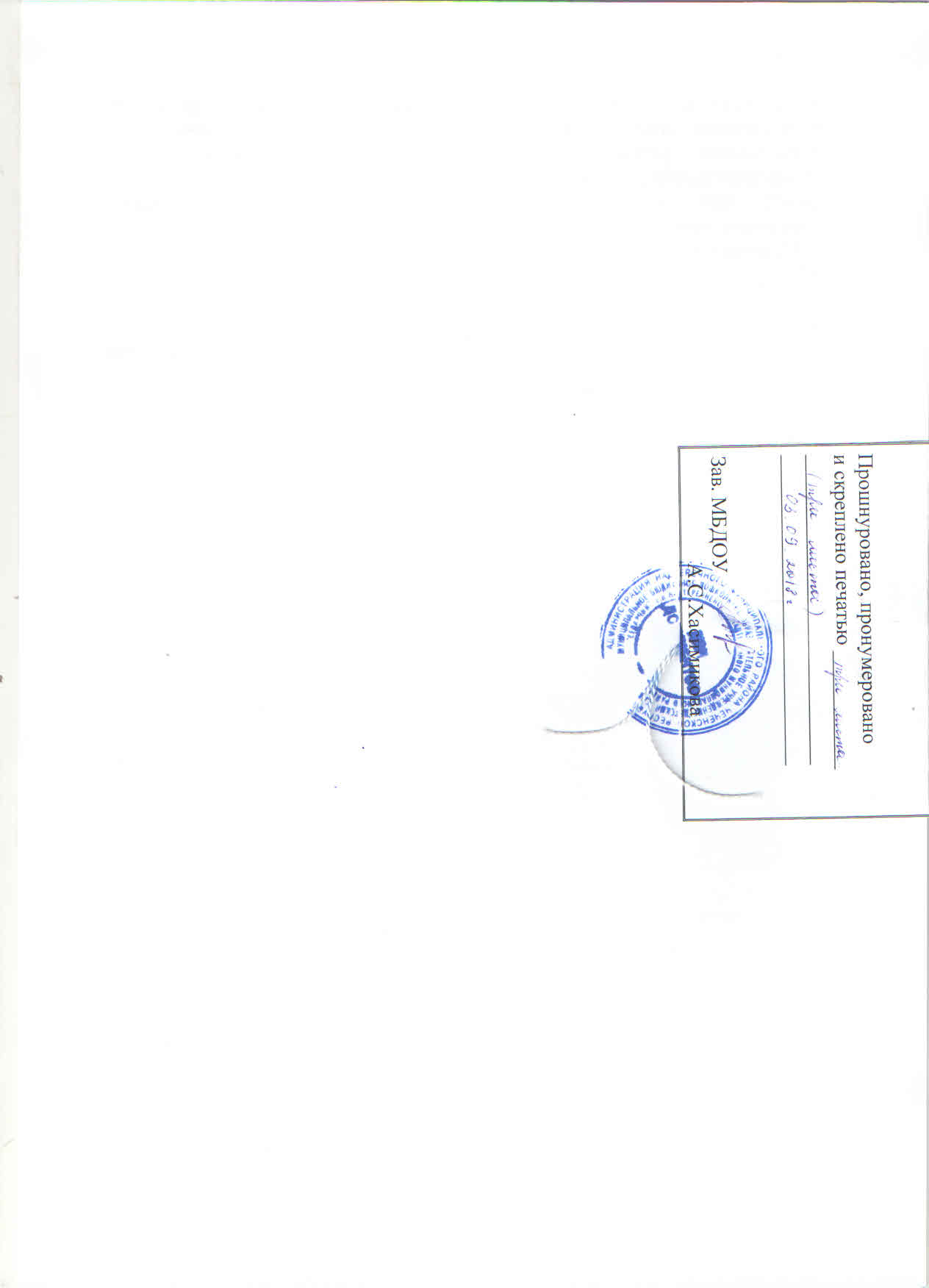 